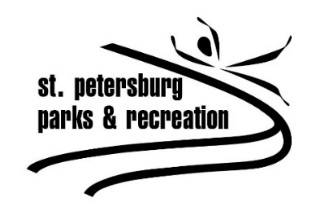 COVID-19 Facility Cleaning and Disinfecting RecommendationsFacility Cleaning and Disinfecting:Create a designated cleaning/disinfection stations that is prepared with everything you need for sanitizing, and cleaning your areas and belongings. Plan for TWO types of cleaning/disinfecting Deep Cleaning and Routine/Hourly Cleaning. Set a schedule that compliments your operations. Please familiarize yourself with CDC guidelines for cleaning and disinfecting. They can be found on the L drive in the Employee Safety Information File/COVID-19.Designate a cleaning station that is prepared the night before with all of the materials that are needed to sanitize/disinfect/clean for the day. Cleaning station should include:Cleaning spray bottle with disinfectant solutionDisposable glovesDisinfectant wipesHand sanitizerTrash bags (use to dispose of contaminated waste products)Posted directions on dilution and safeguards